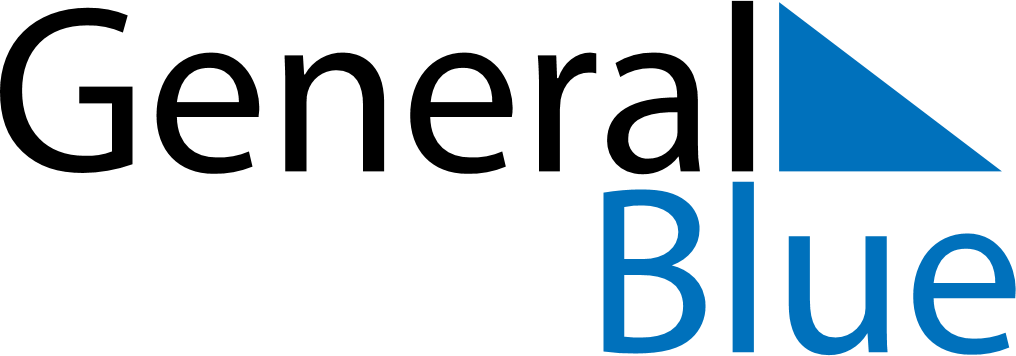 Weekly Meal Tracker January 19, 2026 - January 25, 2026Weekly Meal Tracker January 19, 2026 - January 25, 2026Weekly Meal Tracker January 19, 2026 - January 25, 2026Weekly Meal Tracker January 19, 2026 - January 25, 2026Weekly Meal Tracker January 19, 2026 - January 25, 2026Weekly Meal Tracker January 19, 2026 - January 25, 2026MondayJan 19TuesdayJan 20TuesdayJan 20WednesdayJan 21ThursdayJan 22FridayJan 23SaturdayJan 24SundayJan 25BreakfastLunchDinner